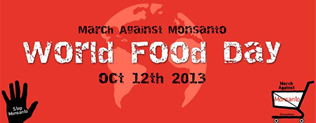                      October  12th 2013                            October  12th 2013                            October  12th 2013		 October  12th 2013	           October  12th 2013             Thanksgiving Saturday(CAN)             Thanksgiving Saturday(CAN)           Thanksgiving Saturday(CAN)           Thanksgiving Saturday(CAN)          Thanksgiving Saturday(CAN)                March Against Monsanto 	 March Against Monsanto	            March Against Monsanto                 March Against Monsanto	      March Against Monsanto                        Global Food Day	 Global Food Day	                    Global Food Day		Global Food Day                               Global Food Day                   Saskatoon 12:00 noon                       Saskatoon 12:00 noon	Saskatoon 12:00 noon                     Saskatoon 12:00 noon                     Saskatoon 12:00 noon                 Start @ Farmers Market                    Start @ Farmers Market                   Start @ Farmers Market                   Start @ Farmers Market                 Start @ Farmers Market                       414 Ave. B South 	        414 Ave. B South                                 414 Ave. B South                                 414 Ave. B South                              414 Ave. B South                           End @ U of S                                         End @ U of S	                      End @ U of S                                         End @ U of S                                      End @ U of S               People Around The World                People Around The World                 People Around The World                People Around The World              People Around The World                                 Unite!                                                    Unite!		   Unite!	                              Unite!	                                                  Unite!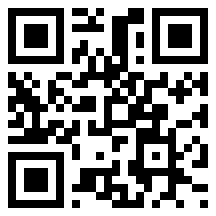 